Foundation Stage 2018/19Early Learning Goal (ELG) Comparison with 2018 National ScoresY1 Phonics Screening 2018/1992% of children passed the phonics screening test in Y1 (National 2017/18 81%)KS1 Outcomes 2018/19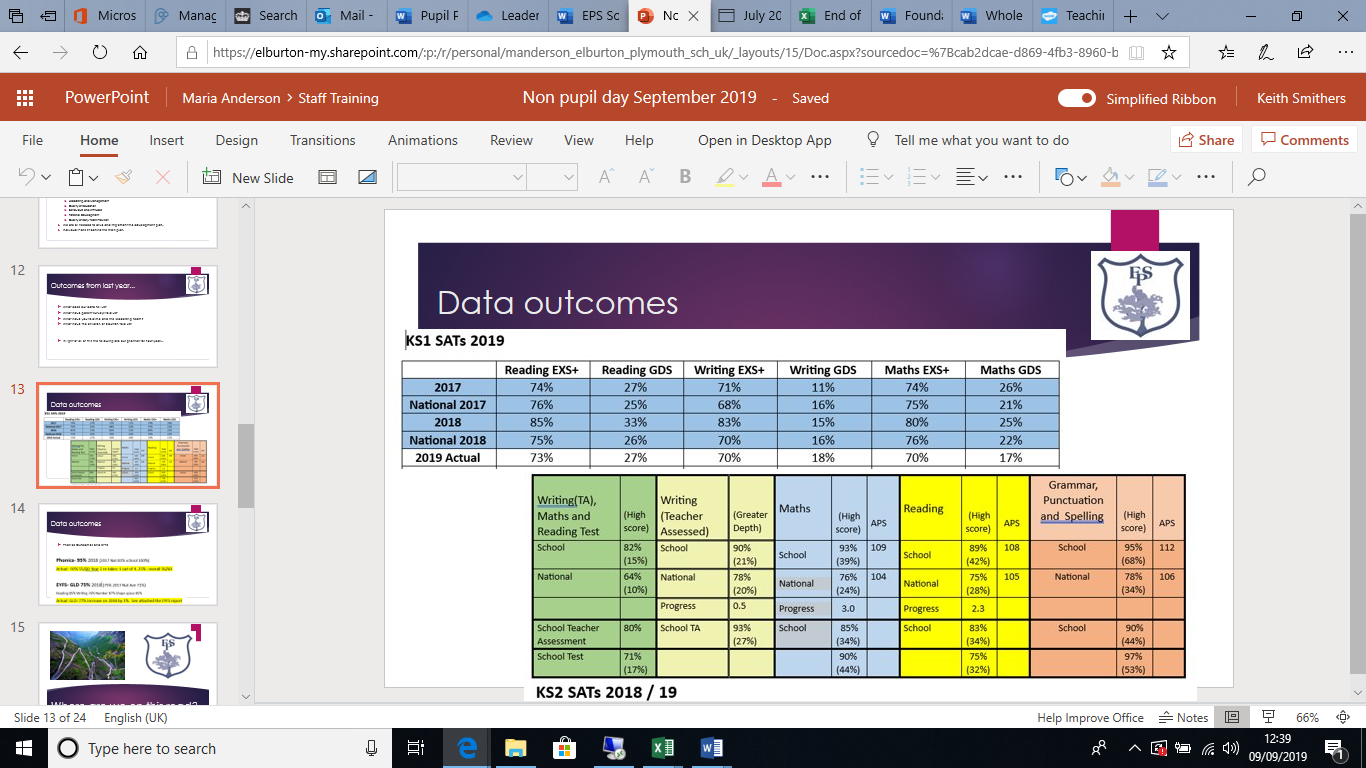 KS2 Outcomes 2018/19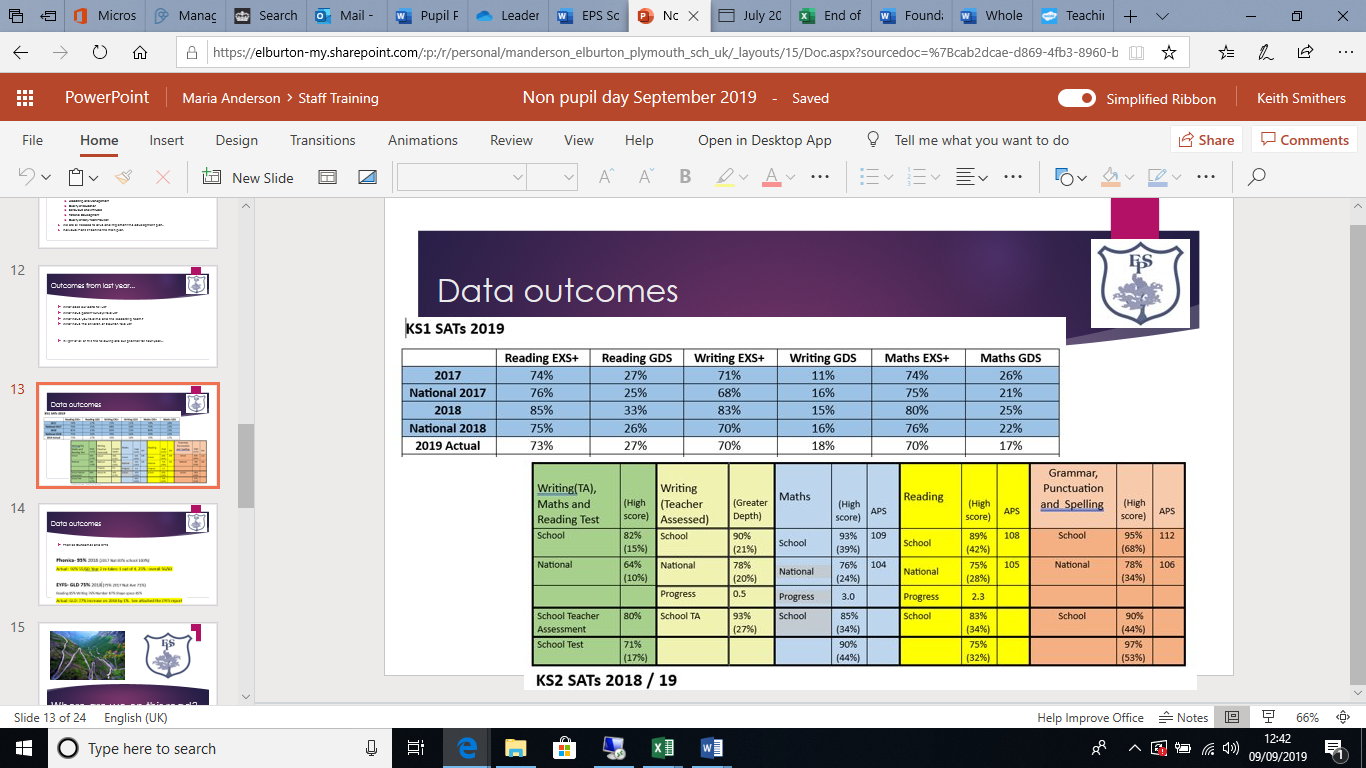 Area of Learning and DevelopmentAt least Expected (2019 EPS)At least Expected (2018 National)Listening and attention95%86%Understanding95%86%Speaking93%86%Moving and handling89%90%Health and self-care94%91%Self-confidence and self-awareness97%89%Managing feelings and behaviour94%88%Making relationships96%90%Reading87%77%Writing78%74%Numbers85%80%Shape, space and measure92%82%People and communities96%86%The world93%86%Technology98%93%Exploring & using media & materials97%89%Being imaginative98%88%Good Level of Development (GLD) OverviewGood Level of Development (GLD) OverviewGood Level of Development (GLD) OverviewPupil GroupElburton GLD2019National GLD2018National GLD2018All Children76.7% 71.5%71.5%